KDP Newsflash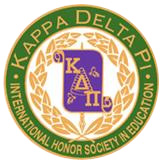 December 2012				Gamma Zeta Chapter				       Vol 4 Issue 4Words from Our President:Happy Holidays!   I hope you and your families have a very happy holiday season filled with joy, love and happiness.  Enjoy your break and take time to relax.  I want to thank everyone who participated in our events, drives and fundraisers this semester.  Without members like you, we would not be such a great organization.  With another semester under our belt, we can only look forward to our next semester.  I’m hoping to do even greater things next semester and to continue growing as an organization.There are already some things to look forward to for next semester.  Please consider running for an officer position on the Executive Board.  This is a great opportunity to serve our organization, TCNJ and the community.  Our Conference for Aspiring Teachers, which has become an annual event, will be held on on February 23rd.  This is an awesome opportunity to participate in professional development.  We will also be holding our Literacy Alive event in March.  I am looking forward to a great semester with wonderful members like you.  Thank you for your continued involvement.  Best of luck on finals!Yours in Service,Lauren RosaFeaturing This Year’s E-Board: Joanna Papadopoulos 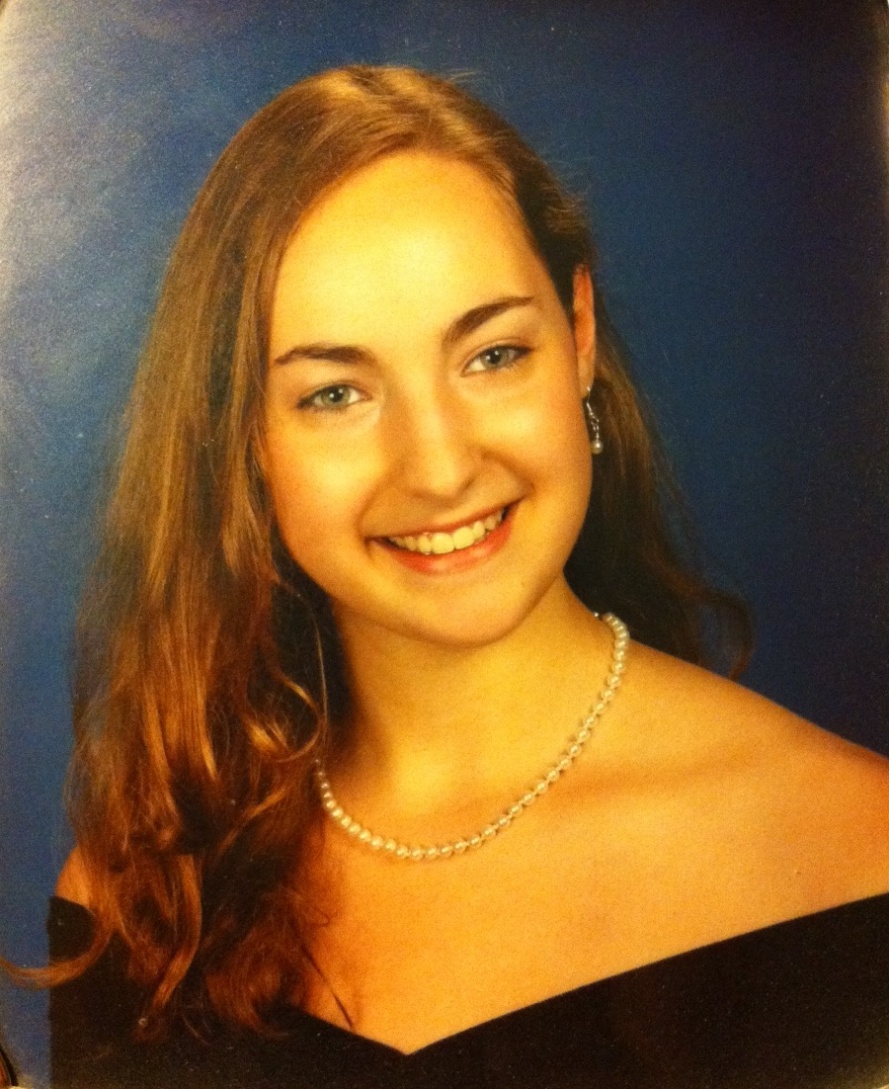 Joanna is the Treasurer of Kappa Delta Pi for the 2012-2013 academic year. She is a senior Special Education – Math/ Science/Technology major from Ewing, New Jersey. Along with being a member of KDP, Joanna is also the President of the Golden Key International Honour Society and a member of TYC  and TES, the Technology Education Society. In her spare time she works as a substitute for the local schools and enjoys every moment of it! Joanna is looking forward to working with all the KDP members this year! She wants to organize more professional development workshops and create fundraisers to better serve the needs of our community and KDP members.  Monthly Drive:Our November donation in to the Children’s Home Society was non-persishable goods.  Thanks to those who donated!  Thakn you to those who brought donations for this month’s donation, which was the toy drive. The toys will also be brought to the Children’s Home Society in the upcoming days.Wanted:KDP Officers for the 2013-2014 School YearIt’s that time of year again! As the fall semester comes to a close, it’s time to think about your upcoming future. We will be having elections for new officers for the 2013-2014 school year in the beginning of the Spring semester! The current e-board would like to get an early start in training next year’s officers so that you will be able to fully understand the responsibilities of your position! If you would like to run for an e-board position, either President, Vice President, Secretary, Treasurer, or Historian, please express your interest by emailing the KDP account at kdphonor@tcnj.edu with your name, major, year, and position you’re are interested in running for as soon as possible. This is an excellent opportunity for you to have a leadership position for an amazing organization!In the Spotlight:Conference for Aspiring TeachersAre you interested in learning about the real-world experiences of real life teachers and professors concerning topics that will benefit your experiences as future educators? This is your opportunity to hear first-hand experiences about a variety of topics. Many professionals in the field of education will be speaking at our annual Conference for Aspiring Teachers on FEBRUARY 23rd. The event will include three hourly sessions of speakers, with a break for lunch in the middle. It is a wonderful opportunity to broaden your experience in the field of education, so save the date!2012 TEECA AwardsCongratulations to all who participated in the Technology and Engineering Education Collegiate Association’s East Conference Awards in Virginia Beach last month! TCNJ placed in 7/10 event. Individuals who competed include Heather Petersack, Amanda Turton, Emilie Taylor, Kevin Cardenas,Joanna Papadopoulos Matt Iannelli Ellie Barkin, Katie Pacione, Jessica Didyoung, Matt Garerra, Ben DiRuosi, Matt Potter, Chris Papadopoulos, Michael Rossini, Ygor Carvalho, Emma Saporito, Allyson Salmon, Allison Au, Kevin Bradley, and Frank Caccavale. We are so proud of you! Blood Drive and Market FairThank you to everyone who came out and volunteered or donated at both of these events – we appreciate it very much! Soda Tabs Update: Important!Please be advised that we will no longer be collecting soda tabs after this meeting to count toward points. Monthly Meeting IncentivesThis month’s incentive is a classic that you will be sure to love! Receive a raffle ticket and you may win a $25 gift card to Applebee’s!Important Announcements:PointsA Qualtrics survey will be sent out Friday, December 7th that asks you which events you participated in.  You will have until Tuesday, DECEMBER 11th to take the quiz.  If you do not take the quiz, you do not earn points!InductionsOn APRIL 14th we will be having inductions for new officers and new members! We will definitely need you to help out with inductions, whether it is greeting people, helping with set-up, or helping organizing the event itself. It is a group effort and an excuse to get fancy, so if you can make it we would greatly appreciate your help! Don’t forget, there will be breakfast foods and deserts served after inductions!KDP Merchandise*Short Sleeve Shirt - $10	*Car Decals - $5*Long Sleeve Shirt - $12	*Water Bottles - $10Calendar:December 11th       - Qualtrics survey dueJanuary TBD         - General Body MeetingFebruary 23rd           - Conference for Aspiring TeachersApril 14th 	- Inductions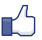 